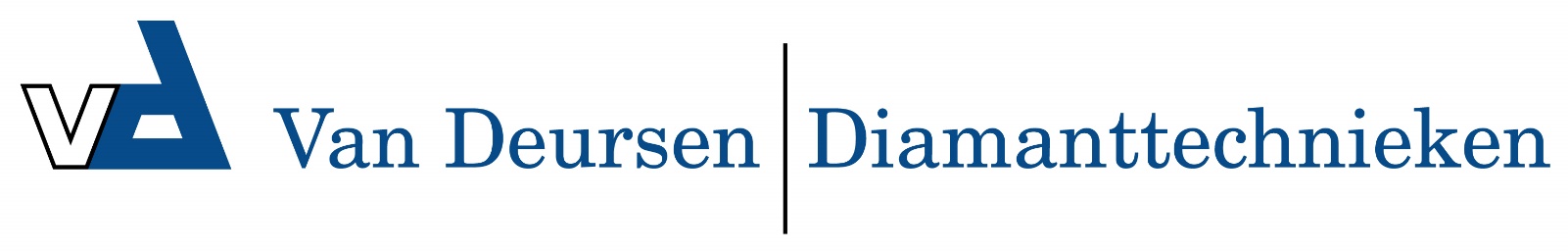 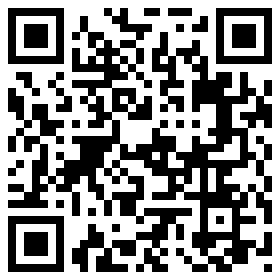 GR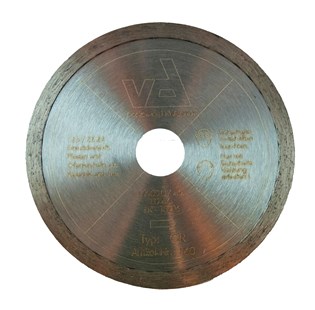 Toepassing    WandtegelsDiameters Ø115-125-150-180-200-230Asgat22,23Segmenthoogte    7-10 mmGebruikDroog